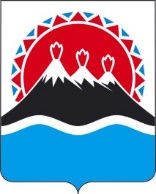 П О С Т А Н О В Л Е Н И ЕПРАВИТЕЛЬСТВАКАМЧАТСКОГО КРАЯг. Петропавловск-КамчатскийПРАВИТЕЛЬСТВО ПОСТАНОВЛЯЕТ:1. Внести в приложение к постановлению Правительства Камчатского края от 16.07.2020 № 276-П «Об утверждении Порядка определения объема и предоставления из краевого бюджета субсидии Автономной некоммерческой организации «Редакция газеты «Абориген Камчатки» в целях финансового обеспечения затрат, связанных с оказанием услуг по выпуску периодического печатного издания на национальных языках коренных малочисленных народов» изменение, изложив часть 18 в следующей редакции:«18. Результатом предоставления Субсидии является количество выпусков периодического печатного издания на национальных языках коренных малочисленных народов, изданных Организацией по состоянию на 31 декабря текущего финансового года: в 2022 году – 6 единиц, в 2023 году – 6 единиц, в 2024 году – 6 единиц.В 2022 году, в случае возникновения обстоятельств, приводящих к невозможности достижения значения результатов предоставления субсидии, в целях достижения которых предоставляется Субсидия, в сроки, определенные Соглашением о предоставлении субсидии, Министерство по согласованию с получателем Субсидии вправе принять решение о внесении изменений в Соглашение о предоставлении субсидии в части продления сроков достижения результатов предоставления субсидии (но не более чем на 24 месяца) без изменения размера Субсидии. В случае невозможности достижения результата предоставления Субсидии без изменения размера субсидии Министерство вправе принять решение об уменьшении значения результата предоставления Субсидии. Министерство обеспечивает включение соответствующих положений в Соглашение о предоставлении субсидии.».2. Настоящее постановление вступает в силу после дня его официального опубликования. [Дата регистрации]№[Номер документа]О внесении изменений в приложение к постановлению Правительства Камчатского края от 16.07.2020 № 276-П «Об утверждении Порядка определения объема и предоставления из краевого бюджета субсидии Автономной некоммерческой организации «Редакция газеты «Абориген Камчатки» в целях финансового обеспечения затрат, связанных с оказанием услуг по выпуску периодического печатного издания на национальных языках коренных малочисленных народов»Председатель Правительства Камчатского края[горизонтальный штамп подписи 1]        Е.А. Чекин	